Week 2Week 2Week 2Week 2Week 2EnglishWrite about the story of Abdul Kazam. You could organise your work like this:Paragraph 1Abdul Kazam as a young boy. Where did he live? What was he like? How did he become interested in magic?Paragraph 2Abdul Kazam as a teenager. What did he do? Did he travel? What adventures did he have? What did he learn?Paragraph 3Abdul Kazam as an adult. How did he end up at the circus? Is he happy? What does he want to do in the future?Paragraph 4Meeting Leon. What does he think of Leon? Why did he choose Leon? What does he say to him after the show?Reading‘Stop telling fibs’, find in English resource folder. Choose your level of difficulty using the star rating on the page.GPS and spellingScienceHow many light sources can you find at home? Look for big light sources, small lights sources (and tiny light sources!), natural light sources and electrical light sources.Record all of the light sources that you can find.What purpose does each light source serve?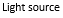 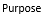 HistoryResearch an aspect of Roman life that you would like to know more about.Here are some suggestions:-Roman Britain-Roman school-Roman food and drink-Hadrian’s Wall-Roman clothes and jewellery-Roman battles-The Roman Empire-Roman emperorsChoose how you would like to present your findings. ArtCreate a Roman mosaic picture. You can either cut up pieces of coloured paper or colour in small shapes to create a piece of art.Your mosaic could depict:-a Roman home-a Roman soldier-a Roman shield-a Roman pattern-something else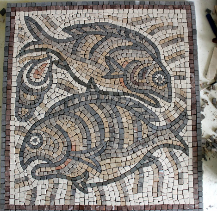 RSELearning attitudes:Create your own learning attitude character and use alliteration for their name.Our learning attitudes:PersistentRisk takerOriginalResilientReflectiveCollaborativeExtension: design your own learning attitude!EnglishWrite about the story of Abdul Kazam. You could organise your work like this:Paragraph 1Abdul Kazam as a young boy. Where did he live? What was he like? How did he become interested in magic?Paragraph 2Abdul Kazam as a teenager. What did he do? Did he travel? What adventures did he have? What did he learn?Paragraph 3Abdul Kazam as an adult. How did he end up at the circus? Is he happy? What does he want to do in the future?Paragraph 4Meeting Leon. What does he think of Leon? Why did he choose Leon? What does he say to him after the show?Reading‘Stop telling fibs’, find in English resource folder. Choose your level of difficulty using the star rating on the page.GPS and spellingRELook at the food you have at home. -Which food was harvested?-Which food came from trees?-Which food was grown in the ground?-Which food can be grown in the UK?MathsFind these in the Maths Resources folderArithmetic 14+714+814+973-1073-1173-12What do you notice?-TTRockstarsFrench: Practise your French greetings and introductions.Act out a conversation with somebody, or draw a picture of people speaking French using speech bubbles.Remember to emphasise your French accent! PE 30 minutes of exercise. Here are some suggested online videos for guidance.https://www.youtube.com/watch?v=dhCM0C6GnrY https://www.youtube.com/watch?v=xlg052EKMtk 